ภาพประกอบกิจกรรมของโครงการชีวีปลอดภัยใส่ใจป้องกันโรคไวรัสโควิด19 กิจกรรมที่ 2 จัดหาวัสดุอุปกรณ์ป้องกันโรคโควิด ทำเจลแอลกอฮอล์ล้างมือ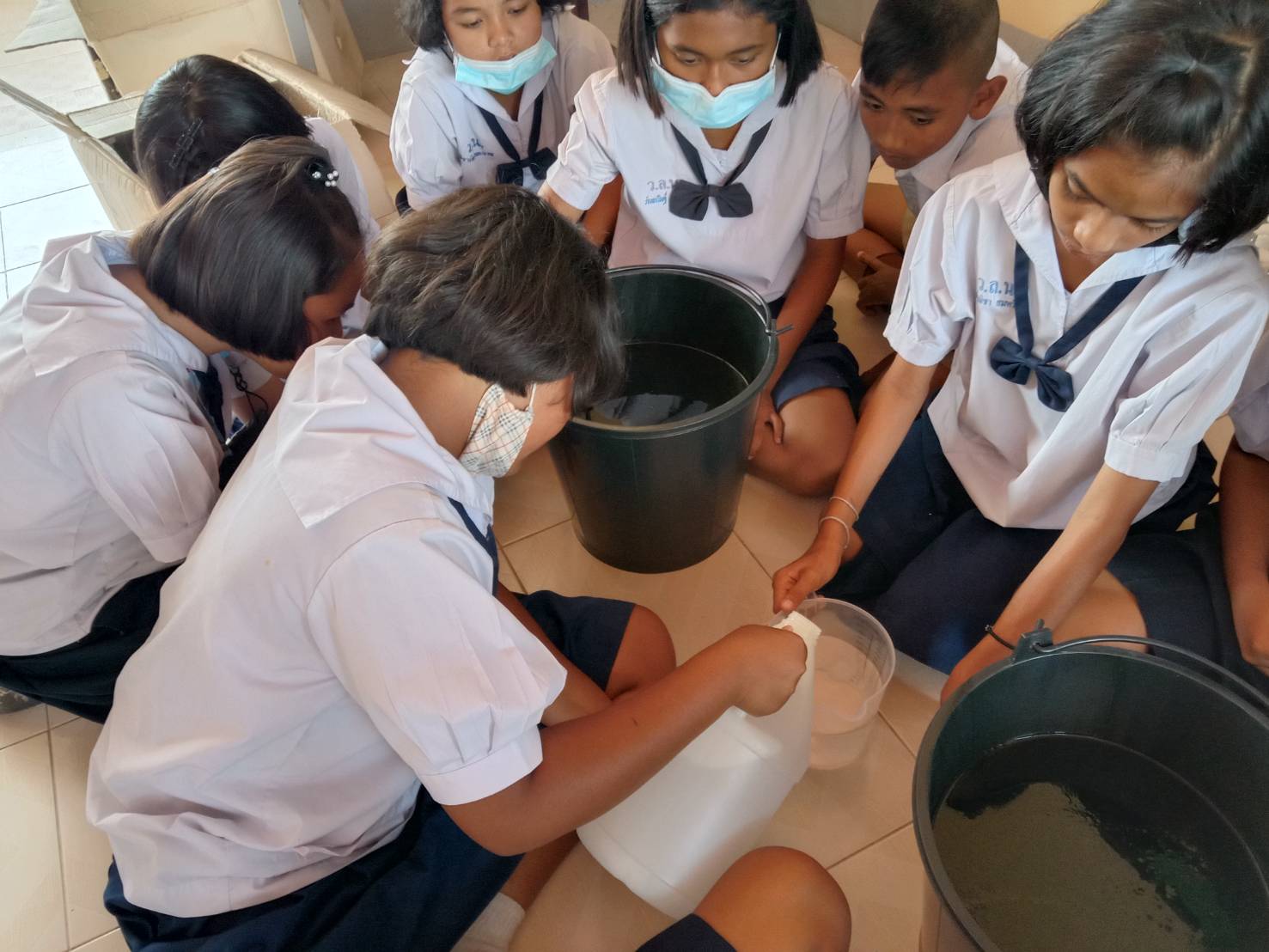 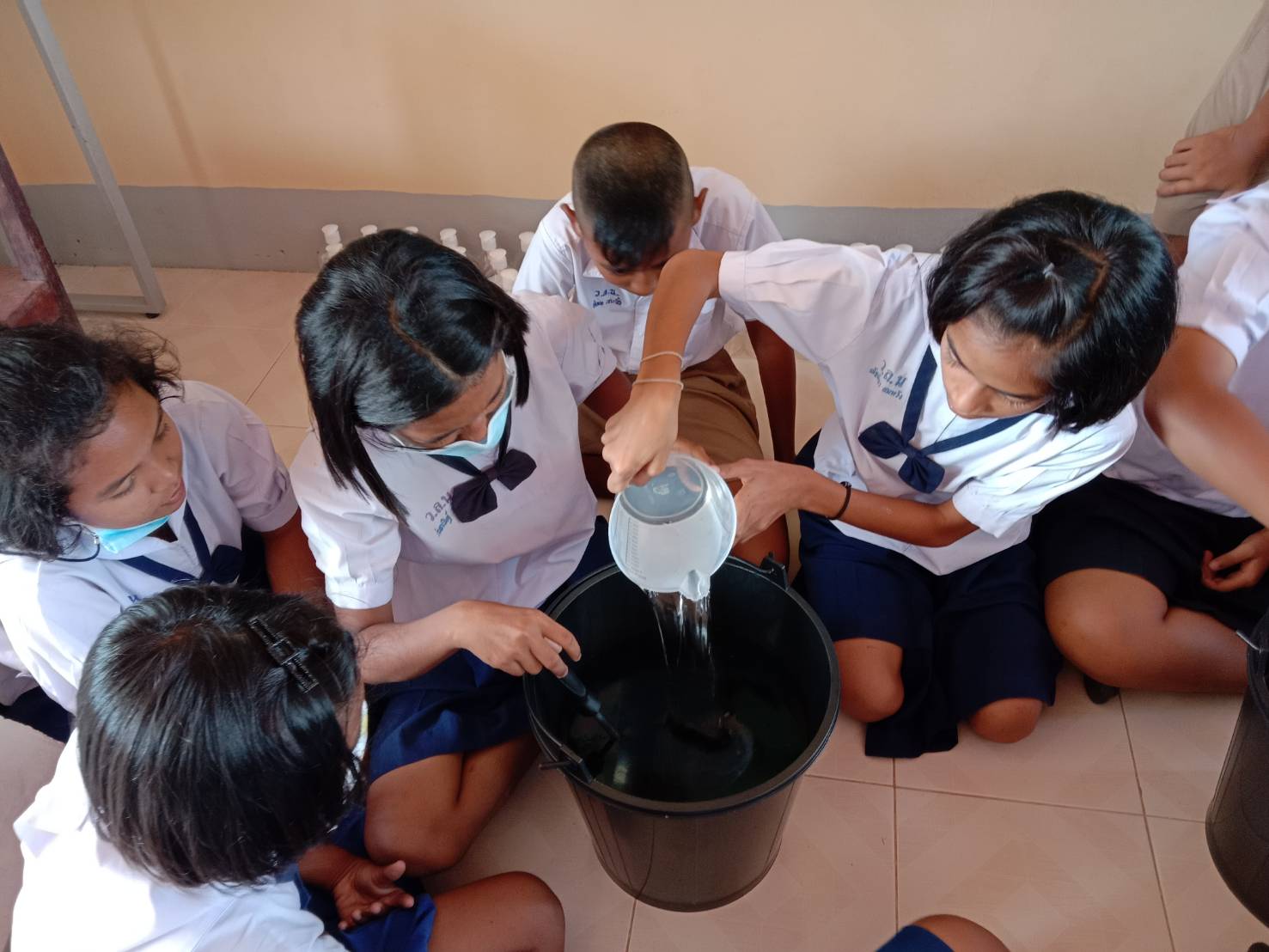 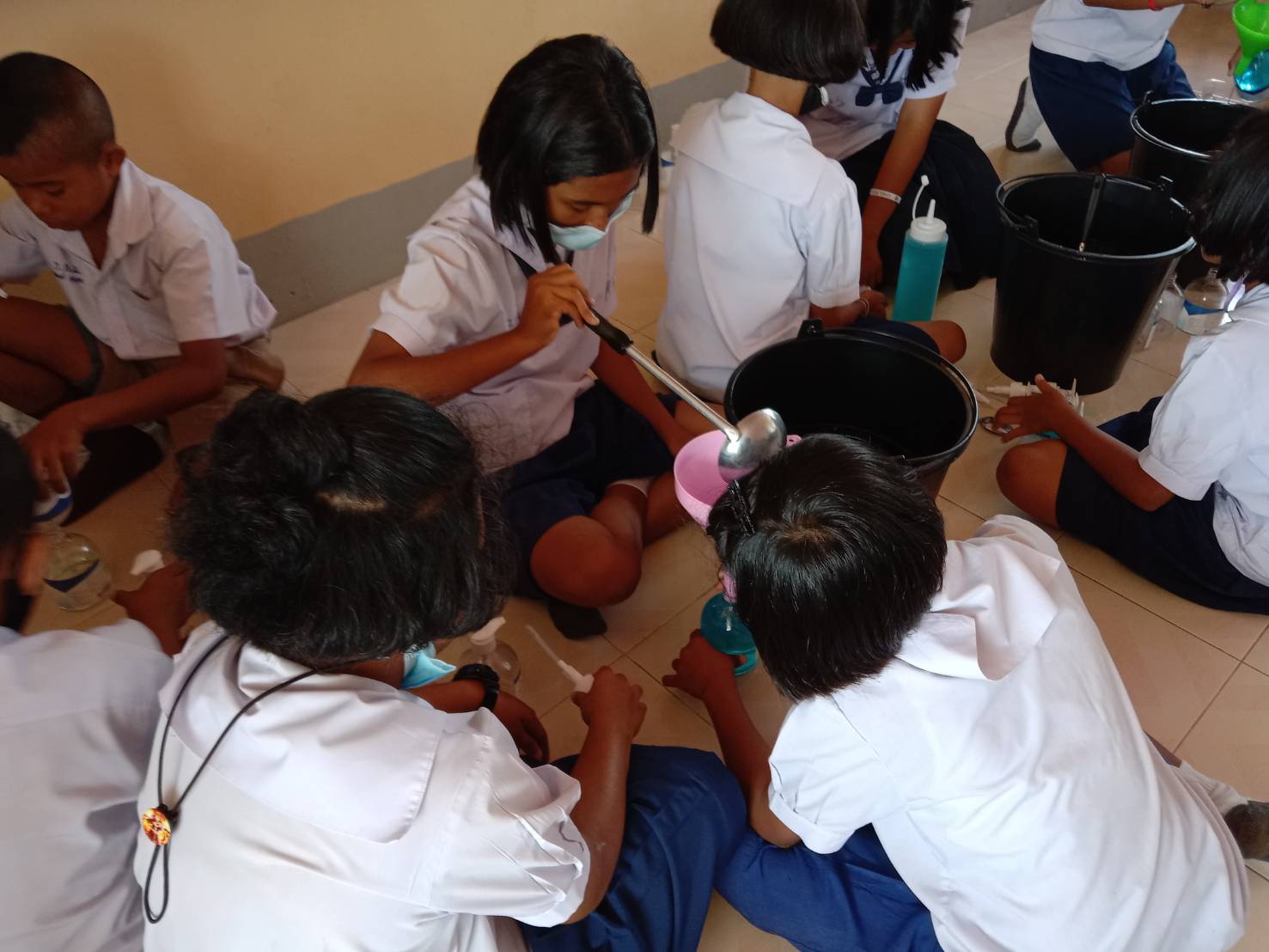 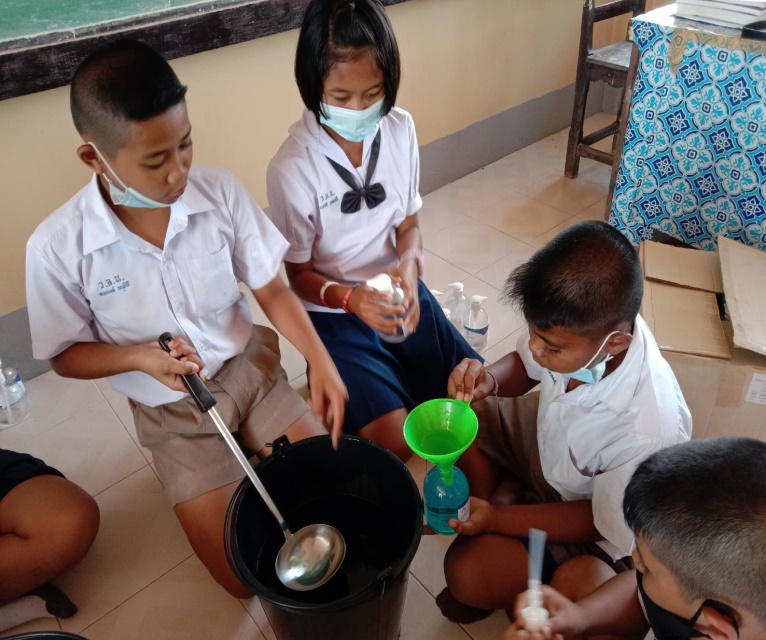 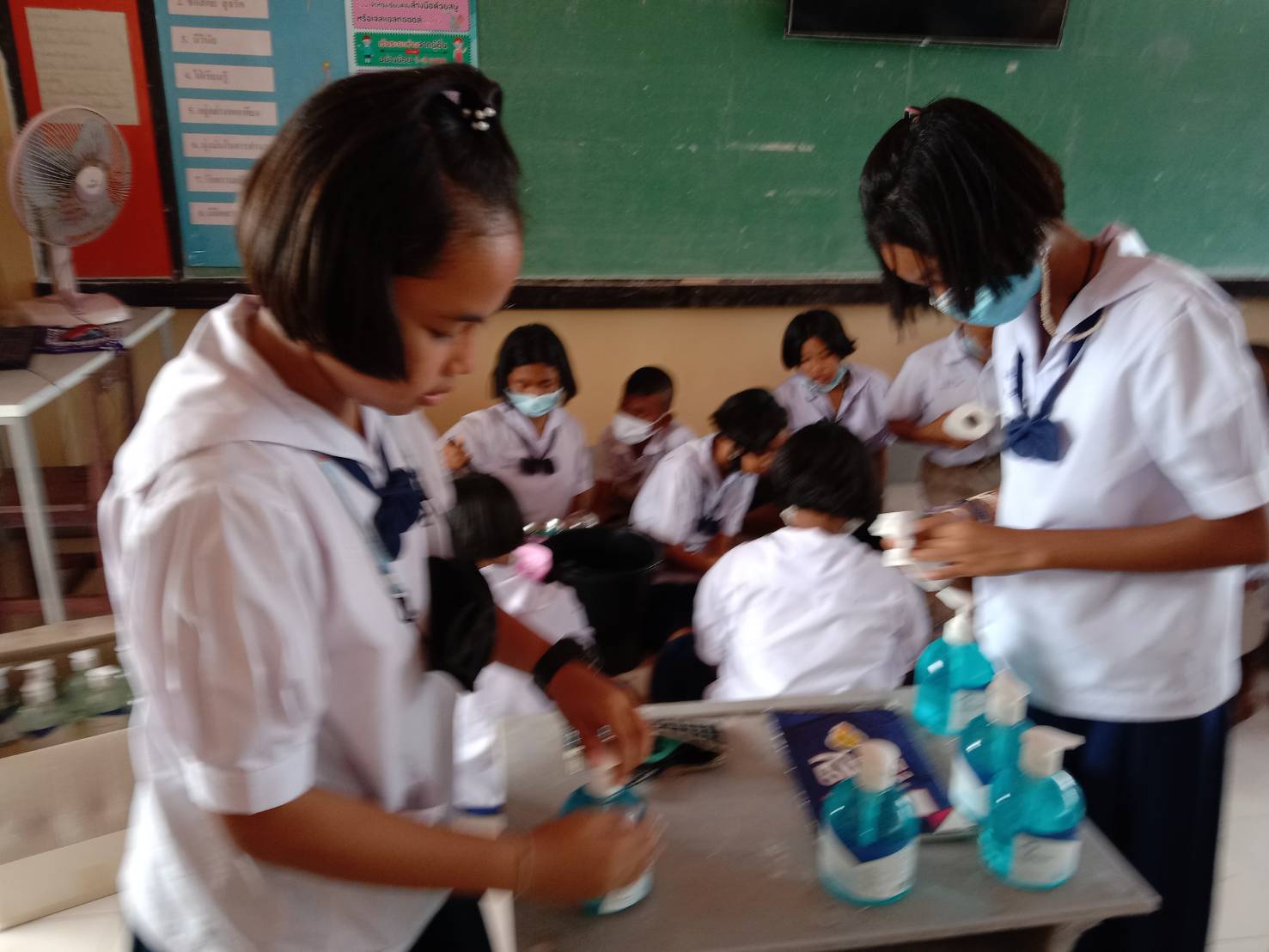 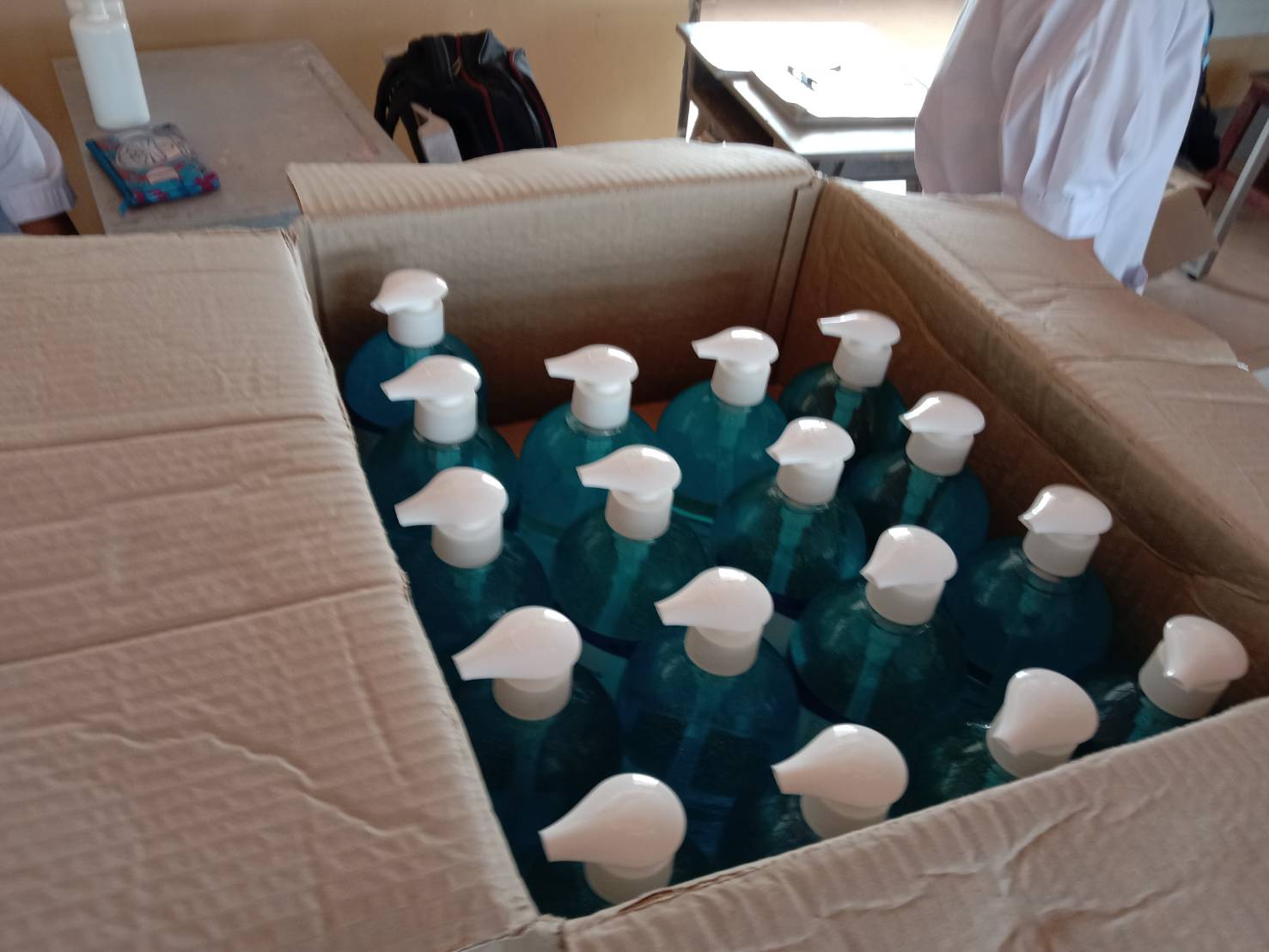 